
АО «РЕСПУБЛИКАНСКАЯ НАУЧНО-ТЕХНИЧЕСКАЯ БИБЛИОТЕКА»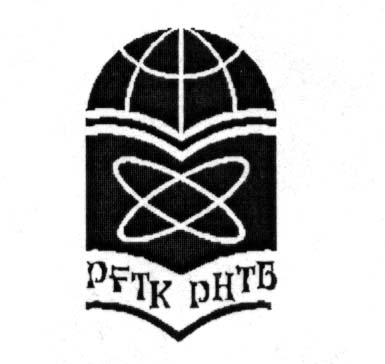 ПАВЛОДАРСКИЙ ФИЛИАЛТематический список научных публикаций«Дополнительное  профессиональное образование  в условиях цифровизации образования»Гусева А. Х. Повышение квалификации профессорско-преподавательского состава в контексте цифровизации образования//Вестник современных исследований.-2019.-№2.- С.48-56Тебекин А.В. Перспективы и риски цифровизации дополнительного профессионального образования// Профессиональное образование в современном мире. 2019. Т. 9, № 1. С. 2558–2566Цифровизация профессионального образования: перспективы и незримые барьеры / Л. М. Андрюхина, Н. О. Садовникова, С. Н. Уткина, А. М. Мирзаахмедов // Образование и наука. — 2020. — № 3. — С. 116-147. — ISSN 1994-5639.  Осипова, О.П. Проектирование дополнительных профессиональных программ в сфере цифровой грамотности / О. П. Осипова, Т. Н. Данилова // Проблемы современного образования. — 2019. — № 4. — С. 187-201. — ISSN 2218-8711. Лейфа, А.В. Обоснование модели исследования готовности преподавателей вуза к профессиональной деятельности в условиях цифровизации образования / А. В. Лейфа, Е. В. Павлова // Педагогика и психология образования. — 2020. — № 1. — С. 78-93. — ISSN 2500-297X. Круглова, Н.Р. Некоторые аспекты анализа опыта цифровизации высшего образования / Н. Р. Круглова, И. В. Сартаков // Профессиональное образование в современном мире. — 2020. — № 1. — С. 3499-3507. — ISSN 2224-1841. Бутина, Е.А. Цифровизация образовательного пространства: риски и перспективы / Е. А. Бутина // Профессиональное образование в современном мире. — 2020. — № 2. — С. 3695-3701. — ISSN 2224-1841. — Текст : электронный // Лань : электронно-библиотечная система. — URL: https://e.lanbook.com/journal/issue/312929 (дата обращения: 30.03.2021). — Режим доступа: для авториз. пользователей.Климашина, Ю.С. РОЛЬ ПРАКТИКО-ОРИЕНТИРОВАННЫХ ТЕХНОЛОГИЙ В ОБРАЗОВАТЕЛЬНОМ ПРОЦЕССЕ КАК ОСНОВА ЭКОНОМИЧЕСКОГО РАЗВИТИЯ ОБЩЕСТВА / Ю. С. Климашина, В. В. Шипунова, Л. Н. Сабанова // Вестник КемГУ. Серия: Политические, социологические и экономические науки. — 2020. — № 3. — С. 360-367. — ISSN 2500-3372. — Текст : электронный // Лань : электронно-библиотечная система. — URL: https://e.lanbook.com/journal/issue/313805 (дата обращения: 30.03.2021). — Режим доступа: для авториз. пользователей.Осипова, О.П. ПОДГОТОВКА МЕНЕДЖЕРОВ ОБРАЗОВАНИЯ В УСЛОВИЯХ ЕГО ЦИФРОВИЗАЦИИ: ИДЕИ, ПОДХОДЫ, РЕСУРСЫ / О.П. Осипова, О.А. Шклярова // Преподаватель ХХI в. — 2019. — № 2(ч.1). — С. 108-124. — ISSN 2073-9613Куликов В.П. ОЦЕНКА РИСКОВ И ПЕРСПЕКТИВЫ ЦИФРОВИЗАЦИИ ДОПОЛНИТЕЛЬНОГО ПРОФЕССИОНАЛЬНОГО ОБРАЗОВАНИЯ В РЕСПУБЛИКЕ КАЗАХСТАН// в сб.: Актуальные вопросы образования.-2020.-Т.1.- С.141-145Сатыбалдин А.А. Совершенствование национальной системы квалификаций как фактор формирования нового качества человеческого капитала// Экономика: стратегия и практика.- 2020.- № 3 (15).- С.11-23Тен А.С. и др. ЦИФРОВЫЕ НАВЫКИ СОВРЕМЕННОГО ПЕДАГОГА//в сб.: Информация и образование.- 2020.- С.43-45Карасева Э.М. Цифровизация в системе повышения квалификации научно-педагогических работников вуза//СОВРЕМЕННОЕ ПЕДАГОГИЧЕСКОЕ ОБРАЗОВАНИЕ.-2018.- №5.- С.274-278Климов А. А., Заречкин Е. Ю., Куприяновский В. П. Влияние цифровизации на систему профессионального образования // Современные информационные технологии и ИТ-образование. -2019.- Т. 15.- № 2.- С. 468-476Колыхматов В.И. Профессиональное развитие педагога//Ученые записки университета им.П.А. Лесгафта.-2019.- №8.- С.91-95Тебекин А.Н. ПЕРСПЕКТИВЫ И РИСКИ ЦИФРОВИЗАЦИИ ДОПОЛНИТЕЛЬНОГО ПРОФЕССИОНАЛЬНОГО ОБРАЗОВАНИЯ// Профессиональное образование в современном мире. 2019. Т. 9, № 1. С. 2558–2566Никулина Т.В. ИНФОРМАТИЗАЦИЯ И ЦИФРОВИЗАЦИЯ ОБРАЗОВАНИЯ: ПОНЯТИЯ, ТЕХНОЛОГИИ, УПРАВЛЕНИЕ// ПЕДАГОГИЧЕСКОЕ ОБРАЗОВАНИЕ В РОССИИ. -2018.- № 8.- С.107-113Минина В.Н. Цифровизация высшего образования и  ее социальные результаты //  Вестник Санкт-Петербургского университета. Социология.- 2020.- Т. 13.- Вып. 1.- С. 84–101Клочкова Е.Н. Трансформация образования в условиях цифровизации//Открытое образование.- 2019.-Т.23.- №4.-  С.13-22Университетские преподаватели и цифровизация образования: накануне дистанционного форс-мажора / Р. Н. Абрамов, И. А. Груздев, Е. А. Терентьев [и др.] // Университетское управление: практика и анализ.- 2020.- Т. 24.- № 2. -С. 59–74Контактный телефон: 87182 555-200, w-p 87052922519Исполнитель  Скакова С.Н.140000,Қазақстан Республикасы, Павлодар қаласы, Лермонтов көшесі, 91тел: (718-2) 555-200тел: (718-2) 65-22-63факс: (718-2) 555-248E-mail: pavlodar@rntb. kzWeb-сайт www. pavlodar@rntb. kz140000 Республика Казахстан, г. Павлодарул. Лермонтова, 91тел: (718-2) 555-200тел: (718-2) 65-22-63факс: (718-2) 555-248У-ьфшдЖ зфмдщвфк»ктеию ляЦуи-сайтЖ цццю зфмдщвфк»ктеию ля